                                                                                                                                                                                                        О Т К Р Ы Т О Е    А К Ц И О Н Е Р Н О Е     О Б Щ Е С Т В О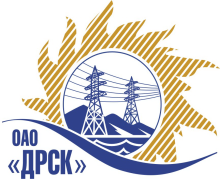 ПРОТОКОЛрассмотрения заявокПРЕДМЕТ ЗАКУПКИ:Открытый запрос предложений на право заключения Договора на выполнение работ: «Корректировка проектной и рабочей документации «Строительство ПС 110 кВ «Промзона» со связью по двухцепной ВЛ 110 кВ с ПС 220 кВ «Томмот», перевод электроснабжения Томмотского района на ПС 110 кВ «Промзона», с реконструкцией сетей 35-10 кВ» для нужд филиала «Южно-Якутские электрические сети»Основание для проведения закупки: ГКПЗ 2014 г. закупка 1469  раздел 2.1.1.Планируемая стоимость закупки в соответствии с ГКПЗ:  8 800 258,00  Форма голосования членов Закупочной комиссии: очно-заочная.ПРИСУТСТВОВАЛИ: 8 членов постоянно действующей Закупочная комиссия 2-го уровня.ВОПРОСЫ, ВЫНОСИМЫЕ НА РАССМОТРЕНИЕ ЗАКУПОЧНОЙ КОМИССИИ: Об отклонении предложения  ООО "СеверПроект"  г. Якутск О признании предложения соответствующим условиям закупкиО предварительной ранжировке предложенийО проведении переторжкиРАССМАТРИВАЕМЫЕ ДОКУМЕНТЫ:Протокол процедуры вскрытия конвертов с заявками участников.Индивидуальные заключение экспертов Моториной О.А.. и  Емельяненко И.М.Предложения участников.ВОПРОС 1 «Об отклонении предложения  ООО "СеверПроект"  г. Якутск     ОТМЕТИЛИ:Предложение Участника ООО "СеверПроект"  г. Якутск не соответствуют требованиям Закупочной документации п. 2.4. и п. 4.1.14 «срок действия предложения должен быть не менее 60 календарных дней со дня, следующего за днем проведения процедуры вскрытия поступивших предложений» у ООО «СеверПроект» срок действия предложения до 30 марта 2014 г.,  участником предусмотрен аванс в графике оплаты выполнения работ, что противоречит  требованию п. 4.1.25 Закупочной документации,  а именно авансирование работ не предусмотрено. ВОПРОС 2 «О признании предложений соответствующими условиям закупки»ОТМЕТИЛИ:Предложения ООО «Премьер-Энерго» г. Иркутск, ООО «Сибирский энергетический научно-технический центр» г. Новосибирск, ООО «Дальэлектропроект» г. Хабаровск, ООО УК «РусЭнергоМир» г. Новосибирск, ЗАО «Востсибэлектропроект» г. Иркутск, ООО «Союзэнергопроект» г. Москва признаются удовлетворяющим по существу условиям закупки. Предлагается принять данные предложения к дальнейшему рассмотрению.ВОПРОС 2 «О предварительной ранжировке предложений»ОТМЕТИЛИ:В соответствии с требованиями и условиями, предусмотренными извещением о закупке и Закупочной документацией, предлагается предварительно ранжировать предложения следующим образом:ВОПРОС 3 «О проведении переторжки»ОТМЕТИЛИ:Учитывая результаты экспертизы предложений Участников закупки, Закупочная комиссия полагает целесообразным проведение переторжки. РЕШИЛИ:Предложение ООО "СеверПроект"  г. Якутск   отклонить как не отвечающие условиям открытого запроса предложений Признать предложения ООО «Премьер-Энерго» г. Иркутск, ООО «Сибирский энергетический научно-технический центр» г. Новосибирск, ООО «Дальэлектропроект» г. Хабаровск, ООО УК «РусЭнергоМир» г. Новосибирск, ЗАО «Востсибэлектропроект» г. Иркутск, ООО «Союзэнергопроект» г. Москва соответствующими условиям закупки.Утвердить предварительную ранжировку предложений Участников:1 место: ООО «Союзэнергопроект»2 место: ЗАО «Востсибэлектропроект»3 место: ООО УК «РусЭнергоМир»4 место: ООО «Сибирский энергетический научно-технический центр»5 место: ООО «Дальэлектропроект»6 место: ООО «Премьер-Энерго»Провести переторжку.Пригласить к участию в переторжке участников ООО «Премьер-Энерго» г. Иркутск, ООО «Сибирский энергетический научно-технический центр» г. Новосибирск, ООО «Дальэлектропроект» г. Хабаровск, ООО УК «РусЭнергоМир» г. Новосибирск, ЗАО «Востсибэлектропроект» г. Иркутск, ООО «Союзэнергопроект» г. МоскваОпределить форму переторжки: заочная.Назначить переторжку на 07.04.2014 в 11:00 час. (благовещенского времени).Место проведения переторжки: ОАО «ДРСК» Благовещенск, ул. Шевченко 28, каб. 244Техническому секретарю Закупочной комиссии уведомить участников, приглашенных к участию в переторжке о принятом комиссией решении.ДАЛЬНЕВОСТОЧНАЯ РАСПРЕДЕЛИТЕЛЬНАЯ СЕТЕВАЯ КОМПАНИЯУл.Шевченко, 28,   г.Благовещенск,  675000,     РоссияТел: (4162) 397-359; Тел/факс (4162) 397-200, 397-436Телетайп    154147 «МАРС»;         E-mail: doc@drsk.ruОКПО 78900638,    ОГРН  1052800111308,   ИНН/КПП  2801108200/280150001№ 162/УКС-Р               город  Благовещенск«03» апреля 2014г.Наименование участниковЦена предложения, руб. без НДСМесто в предварительной ранжировкеНеценовая предпочтительность (в баллах на балльной шкалеот 3до 5)ООО «Союзэнергопроект»(г. Москва, ул. Арцимовича Академика 12 корп. 2)4 900 000,00  13,00ЗАО «Востсибэлектропроект»(г. Иркутск, ул. Степана Разина, 6)5 900 000,00  23,00ООО УК «РусЭнергоМир»(г. Новосибирск ул. Станционная, 46б)7 920 000,00  33,00ООО «Сибирский энергетический научно-технический центр»(г. Новосибирск ул. Советская 5)7 944 799,25  43,00ООО «Дальэлектропроект»(г. Хабаровск, ул. Серышева, 22)8 088 239,00  53,00ООО «Премьер-Энерго»(г. Иркутск, ул. Улан-Баторская 1)8 483 660,00  63,00Ответственный секретарь Закупочной комиссии 2 уровня ОАО «ДРСК»____________________О.А. МоторинаТехнический секретарь Закупочной комиссии 2 уровня ОАО «ДРСК»____________________Е.Ю. Коврижкина